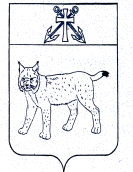 АДМИНИСТРАЦИЯ УСТЬ-КУБИНСКОГОМУНИЦИПАЛЬНОГО ОКРУГАПОСТАНОВЛЕНИЕс. Устьеот 19.01.2024                                                                                                        № 55О внесении изменений в постановление администрации Усть-Кубинского муниципального округа от 27 февраля 2023 года № 330 «Об утверждении Положения о местной системе оповещения населения Усть-Кубинского муниципального округа об угрозе возникновения или возникновении чрезвычайных ситуаций природного и техногенного характера, возникающих в том числе при военных конфликтах или вследствие этих конфликтов»С целью приведения в соответствие с действующим законодательством, на основании ст. 42  Устава округа администрация округаПОСТАНОВЛЯЕТ:Внести в Положение о местной системе оповещения населения Усть-Кубинского муниципального округа об угрозе возникновения или возникновении чрезвычайных ситуаций природного и техногенного характера, возникающих в том числе при военных конфликтах или вследствие этих конфликтов, утвержденное постановлением администрации  округа от 27 февраля 2023 года № 330 «Об утверждении Положения о местной системе оповещения населения Усть-Кубинского муниципального округа об угрозе возникновения или возникновении чрезвычайных ситуаций природного и техногенного характера, возникающих в том числе при военных конфликтах или вследствие этих конфликтов» следующие изменения:Пункт 1.1 изложить в следующей редакции:«1.1. Настоящее положение определяет состав, основные задачи, характеристики и порядок использования местной системы оповещения населения Усть-Кубинского муниципального округа (далее – МСОН) об угрозе возникновения или возникновении чрезвычайных ситуаций природного и техногенного характера, возникающих в том числе при военных конфликтах или вследствие этих конфликтов, а также регулирует вопросы организации поддержания системы оповещения населения Усть-Кубинского муниципального округа в состоянии постоянной готовности к использованию».Пункт 1.2 изложить в следующей редакции:	«1.2.	МСОН округа является составной частью региональной автоматизированной системы централизованного оповещения (далее - РАСЦО) населения Вологодской области, представляющей собой организационно-техническое объединение сил, средств связи и оповещения, сетей вещания, каналов сети связи общего пользования, обеспечивающих доведение сигналов оповещения и экстренной информации об опасностях, возникающих при угрозе возникновения или возникновении чрезвычайных ситуаций природного и техногенного характера, возникающих в том числе при военных конфликтах или вследствие этих конфликтов, о правилах поведения населения и необходимости проведения мероприятий по защите до органов управления, сил и средств гражданской обороны муниципального звена Вологодской территориальной подсистемы единой государственной системы предупреждения и ликвидации чрезвычайных ситуаций и населения Усть-Кубинского муниципального округа».Пункт 1.3 дополнить абзацем пятым следующего содержания:«Границами зон действия региональной и муниципальной систем оповещения являются административные границы субъекта Российской Федерации и муниципального образования соответственно».Главу I дополнить пунктами 1.6, 1.7, 1.8, 1.9 следующего содержания:«1.6.	Мероприятия по созданию, реконструкции и поддержанию состояния готовности МСОН Усть-Кубинского муниципального округа осуществляются в соответствии с Правилами создания, реконструкции и поддержания в состоянии постоянной готовности к использованию систем оповещения населения, утвержденными Постановлением Правительства Российской Федерации от 17 мая 2023 года № 769 (далее – Правила).1.7.	Ввод МСОН в эксплуатацию осуществляется на основании постановления администрации округа, принятого при условии положительных результатов испытаний МСОН.На введенную в эксплуатацию муниципальную систему оповещения населения оформляются паспорт и разрабатывается положение о МСОН.Формы и содержание текстовых и графических частей, входящих в паспорта и положения о системах оповещения населения, устанавливаются Министерством Российской Федерации по делам гражданской обороны, чрезвычайным ситуациям и ликвидации последствий стихийных бедствий.1.8.	Реконструкция МСОН проводится в случаях:а)	необходимости полной замены технических средств оповещения МСОН, не выслуживших установленный заводом-изготовителем эксплуатационный ресурс, в связи с невозможностью восстановления из-за выхода из строя (потери работоспособности) при военных конфликтах или вследствие этих конфликтов, а также при чрезвычайных ситуациях природного и техногенного характера;б)	необходимости полной замены технических средств оповещения МСОН в связи с невозможностью восстановления выслуживших установленный заводом-изготовителем эксплуатационный ресурс.1.9.	Вывод из эксплуатации действующей МСОН осуществляется после ввода в эксплуатацию новой МСОН».Пункт 6.3 изложить в следующей редакции:«6.3.	Комплексные проверки готовности региональной и входящих в нее муниципальных систем оповещения населения проводятся два раза в год комиссией в составе представителей постоянно действующих органов управления РСЧС и органов повседневного управления РСЧС регионального и муниципального уровней, а также операторов связи, организаций, осуществляющих телерадиовещание на территории области в дневное время в первую среду марта и октября, при этом замещение эфирного телевизионного вещания и радиовещания осуществляется с 10 часов 43 минут по местному времени продолжительностью до 1 минуты.В ходе комплексных проверок готовности системы оповещения населения осуществляется включение оконечных средств оповещения и доведение до населения сигнала оповещения «ВНИМАНИЕ ВСЕМ!» и информации в виде аудио-, аудиовизуального, текстового сообщения «ПРОВОДИТСЯ ПРОВЕРКА ГОТОВНОСТИ СИСТЕМЫ ОПОВЕЩЕНИЯ НАСЕЛЕНИЯ! ПРОСЬБА СОХРАНЯТЬ СПОКОЙСТВИЕ!», в том числе путем замещения телерадиовещания с перерывом вещательных программ.При подготовке к проведению комплексных проверок готовности системы оповещения населения заблаговременно (не позднее 3 рабочих дней до их начала) осуществляется информирование населения об их проведении.При этом планом проведения комплексной проверки готовности РАСЦО области предусмотрены 2 этапа:на первом этапе проводится запуск сирен, перехват каналов цифрового телерадиовещания и передача речевого сообщения о технической проверке системы по сети ВАУ муниципальных образований с основного и запасного ПУ РАСЦО в циркулярном режиме;на втором этапе (в строгом соответствии с выделенным областным планом временным интервалом) проводится комплексная проверка готовности МСОН запуском с ЕДДС по планам муниципальных образований, которая включает:-	включение электромеханических сирен С-40 и электронных сирен ВАУ;-	передача речевого сообщения о технической проверке по сети ВАУ в административном центре и населенных пунктах в границах округа;-	перехват УКВ-ЧМ радиостанций и каналов кабельного ТВ в городах с передачей речевого сообщения о технической проверке (при наличии);-	построение, инструктаж и отправку в населенные пункты, не охваченные МСОН, экипажей от отделения полиции МО МВД России «Сокольский» и МУ Усть-Кубинского района «АСС» на машинах с СГУ по установленным ранее маршрутам оповещения.Результаты сработки оконечных устройств оповещения МСОН и КСЭОН муниципального образования заносятся начальником ЕДДС в заранее подготовленную таблицу донесения о ходе проведения проверки по телефонным докладам наблюдателей от штаба службы оповещения и связи гражданской обороны округа, которые заблаговременно располагаются вблизи сирен С-40 и ВАУ МСОН, а также на территории опасного производственного объекта, имеющего ЛCO, подключенную к МСОН округа.Донесение о результатах комплексной проверки подписывается диспетчером ЕДДС, утверждается начальником службы оповещения и связи гражданской обороны администрации  округа и немедленно направляется в 2 адреса:-	штаб областной службы ГО оповещения по штабной СПД;-	в ПУ РАСЦО области по линии АСОДУ».2.	Настоящее постановление вступает в силу со дня его официального опубликования.Глава округа                                                                                                     И.В. БыковИсполнительная командаВремя подачиИмеется средств оповещенияСработалосредствоповещенияПримечания по результату проверкизапуск МСОН с ПУ РАСЦО областизапуск МСОН с ПУ РАСЦО областизапуск МСОН с ПУ РАСЦО областизапуск МСОН с ПУ РАСЦО областизапуск МСОН с ПУ РАСЦО областиКоманда 3сирена10.00С-40 -0 шт.Команда 3сирена10.00БАО-6ОО - 2 шт.Команда 3сирена10.00ЛСО - нетКоманда 5речевоесообщение10.20БАО-6ОО - 2 шт.Команда 5речевоесообщение10.20ЛСО - нетзапуск МСОН с ЕДДС Усть-Кубинского муниципального округазапуск МСОН с ЕДДС Усть-Кубинского муниципального округазапуск МСОН с ЕДДС Усть-Кубинского муниципального округазапуск МСОН с ЕДДС Усть-Кубинского муниципального округазапуск МСОН с ЕДДС Усть-Кубинского муниципального округаКоманда 311.10С-40 -0 шт.Команда 311.10БАО-6ОО - 2 шт.Команда 311.10ЛСО - нетКоманда 511.20БАО-6ОО - 2 шт.Команда 511.20ЛСО - нет